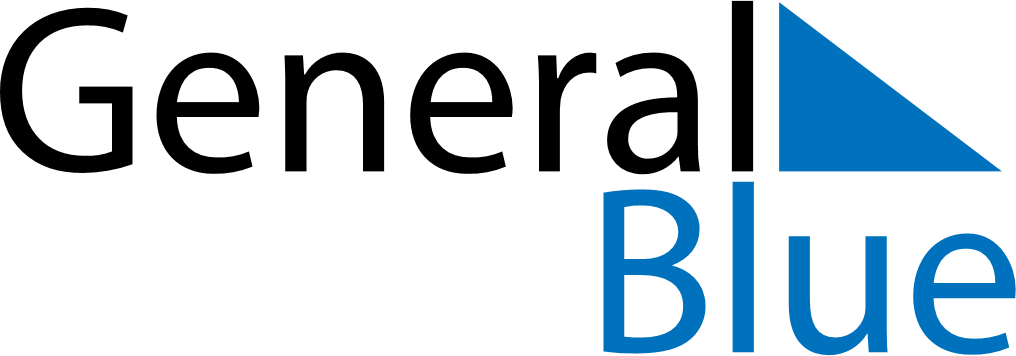 August 2024August 2024August 2024August 2024August 2024August 2024Burkina FasoBurkina FasoBurkina FasoBurkina FasoBurkina FasoBurkina FasoSundayMondayTuesdayWednesdayThursdayFridaySaturday12345678910Independence Day11121314151617Assumption1819202122232425262728293031NOTES